Publicado en Valencia el 02/06/2021 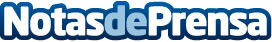 Casas del Mediterráneo recibe el Premio a la Excelencia Inmobiliaria en su 25 aniversarioCasas del Mediterráneo, empresa experta en consultoría inmobiliaria, que abrió sus puertas en Valencia hace 25 años, celebra sus bodas de plata recibiendo el Premio a la Excelencia en su sectorDatos de contacto:CRISTINA LLOPIS PARDO627241309Nota de prensa publicada en: https://www.notasdeprensa.es/casas-del-mediterraneo-recibe-el-premio-a-la Categorias: Nacional Inmobiliaria Sociedad Valencia Eventos Premios Otros Servicios Construcción y Materiales Consultoría http://www.notasdeprensa.es